 Økonomireglementet del 10Vedtatt av Kommunestyret 30.09.20 – sak 37/ 20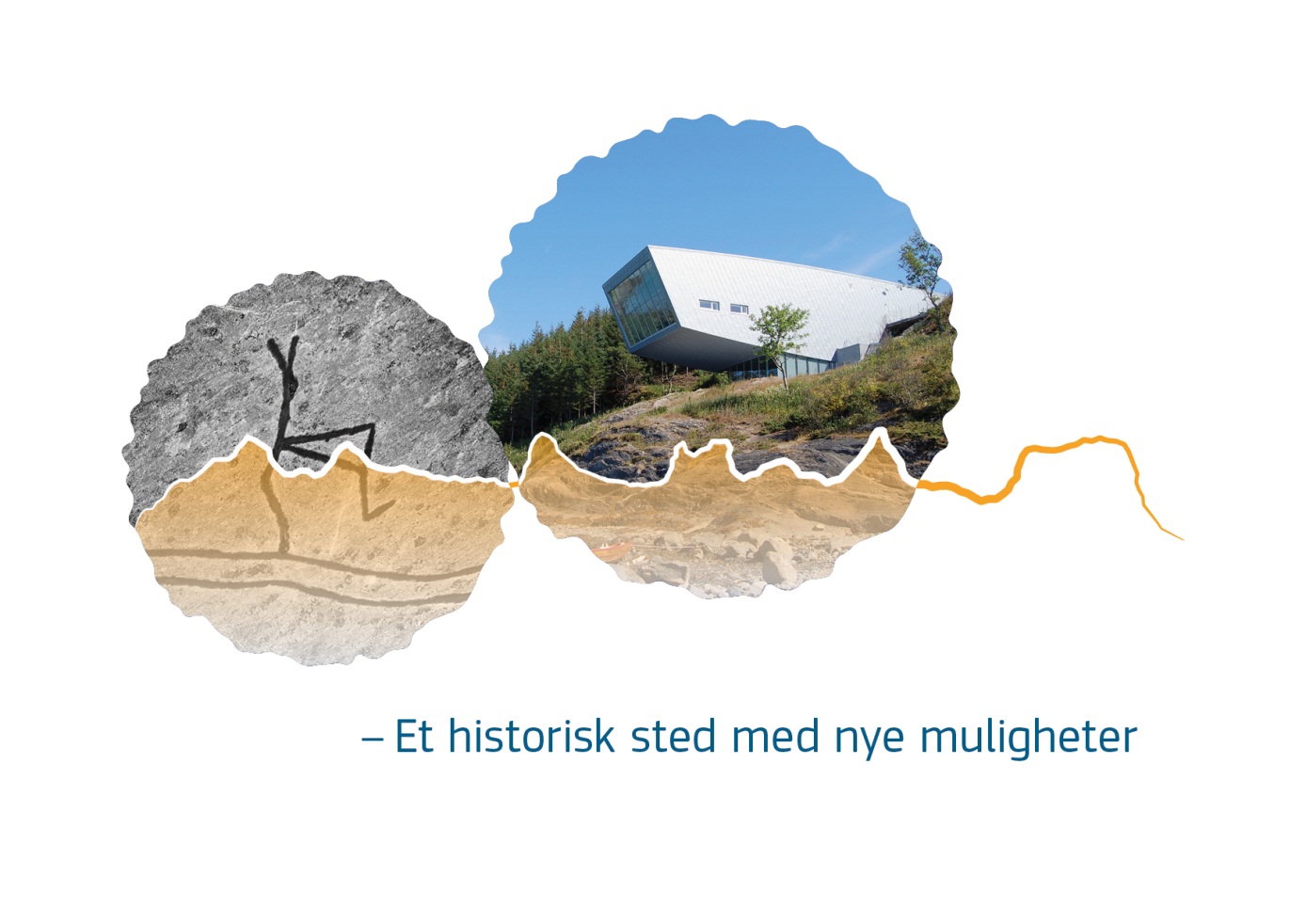 1 Finansreglementets virkeområde1.1 Hensikten med reglementetFinansreglementet skal inneholde regler om hvordan kommunens finansielle midler og finansielle forpliktelser i samsvar med kommunelovens § kap.14-1 tredje ledd Jfr. § 14-13 første ledd.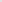 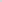 Finansreglementet skal minst angi:Hva som er formålet med forvaltningenHvilke midler som skal forvaltes med lav risiko og høy likviditetHvilke midler som skal forvaltes med lang tidshorisontHvilke avsetningsmål, rammer og begrensinger som gjelder for forvaltning av gjeldHvordan avvik fra finansreglementet skal håndteresEtter første leddbokstav d og e skal det blant annet angis hva som er tillatt risiko, kravene til risikospredning og hvilke finansielle instrumenter som er tillatt.1.2 Hvem reglementet gjelder forReglementet gjelder for Alstahaug kommune samt eksisterende og evt. nye kommunale foretak underlagt Alstahaug kommune.2 Hjemmel og gyldighet2.1 HjemmelDette reglementet er utarbeidet på bakgrunn av:Lov om kommuner og fylkeskommuner (kommuneloven) av 22.06.2018.Forskrift om garantier og finans - og gjeldsforvaltning i kommuner og fylkeskommuner av 18. november 2019.2 .2 GyldighetReglementet trer i kraft fra vedtaksdato.Finansreglementet skal endres om det er nødvendig for å unngå vesentlig finansiell risiko og overholde betalingsforpliktelsene. Jfr. Kommunelovens § Kapittel 14-13 andre ledd.3 Forvaltning og forvaltningstyper samsvar med bestemmelsene i forskrift om kommuners og fylkeskommuners finansforvaltning skal reglementet omfatte forvaltningen av alle kommunens finansielle aktiva (plasseringer) og passiva (rentebærende gjeld). Gjennom dette finansreglementet er det vedtatt målsettinger, strategier og rammer for: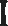 Forvaltning av ledig likviditet.Forvaltning av kommunens gjeldsportefølje og øvrige finansieringsavtaler.Alstahaug kommune har for tiden ingen midler som kan defineres som langsiktige finansielle aktiva. Av den grunn omhandler ikke reglementet plassering og forvaltning av denne type aktiva.Langsiktige finansielle aktiva defineres som midler, i kommunens besittelse, som ikke er vedtatt, eller tenkt vedtatt, disponert til bestemte formål i et tidsperspektiv på 3 år eller mer.Reglementet vil bli tatt opp til revidering, hvis Alstahaug kommune får midler klassifisert som langsiktige finansielle aktiva.4 Formålet med kommunens finansforvaltningFinansforvaltningen har som overordnet formål å sikre en rimelig avkastning samt stabile og lave netto finansieringskostnader for kommunens aktiviteter innenfor definerte risikorammer.Dette søkes oppnådd gjennom følgende delmål:Alstahaug kommune skal til enhver tid ha likviditet (inkludert trekkrettigheter) til å dekke løpende forpliktelser.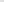 Plassert overskuddslikviditet skal over tid gi en god og konkurransedyktig avkastning innenfor definerte krav til likviditet og risiko, hensyntatt tidsperspektiv på plasseringene.Lånte midler skal over tid gi lavest mulig totalkostnad innenfor definerte krav til refinansieringsrisiko og renterisiko, hensyntatt behov for forutsigbarhet i lånekostnader.  5 Generelle rammer og begrensingerKommunestyret skal selv gjennom fastsettelse av dette finansreglement, ta stilling til hva som er tilfredsstillende avkastning og vesentlig finansielle risiko, jfr. kommunelovens § 14-13.Reglementet skal baseres på kommunens egen kunnskap om finansielle markeder og instrumenter.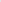 Kommunestyret skal ta stilling til prinsipielle spørsmål om finansforvaltningen, herunder hva som regnes som langsiktige finansielle aktiva. Det påligger rådmannen en selvstendig plikt til å utrede og legge frem saker for kommunestyret som anses som prinsipielle.Rådmannen skal fortløpende vurdere egnetheten av reglementets forskjellige rammer og begrensninger, og om disse på en klar og tydelig måte sikrer at kapitalforvaltningen utøves forsvarlig i forhold til de risikoer kommunen er eksponert for.Det tilligger rådmannen å inngå avtaler i overensstemmelse med dette reglementet.Det tilligger rådmannen med hjemmel i dette finansreglement, å utarbeide nødvendige fullmakter/instrukser/rutiner for de enkelte forvaltningsformer som er i overensstemmelse med kommunens overordnede økonomibestemmelser.Finansielle instrumenter og/eller produkter som ikke er eksplisitt tillatt brukt gjennom dette reglementet, skal vedtas av kommunestyret i hvert enkelt tilfelle.Alstahaug kommunes finansforvaltning skal skje i tråd med kommunens gjeldende etiske retningslinjer.Konkrete rammer for forvaltning av henholdsvis kommunens ledige likviditet, og gjeldsporteføljen omtales i fortsettelsen hver for seg.6 Forvaltning av ledig likviditetRådmann gis fullmakt til å plassere kommunens midlerbankinnskudd. Alle plasseringer skal gjøres i norske kroner (NOK).Kommunen kan inngå rammeavtale for å ivareta det løpende behov for banktjenester. Ved valg av hovedbankforbindelse stilles det krav om minimum internasjonal kredittrating BBB eller tilsvarende kredittvurdering.Det kan gjøres avtale om trekkrettighet.Kommunens driftslikviditet skal som hovedregel plasseres i kommunens hovedbankforbindelse, evt. supplert med innskudd i andre spare eller forretningsbanker.Ledig likviditet utover hva som trengs til dekning av kommunens løpende forpliktelser, kan plasseres etter følgende retningslinjer:6.1. Innskudd i bankFor bankinnskudd gjelder følgende begrensninger:Et enkelt innskudd med tidsbinding kan ikke utgjøre mer enn NOK 50 mill.Tidsbinding kan ikke avtales for en periode på mer enn 12 måneder.6. 2. RapporteringRådmannen skal i forbindelse med rapportering per 30. april og per 31. august, legge frem rapporter for kommunestyret som viser status for forvaltningen av ledig likviditet. I tillegg skal rådmannen etter årets utgang legge frem en rapport for kommunestyret som viser utviklingen |gjennom året og status ved utgangen av året.Rapporten skal minimum angi følgende:Fordeling på ulike plasseringsalternativer i prosent av de samlede midler.Egne rentevilkår sammenlignet med markedsrenter.Rådmannens kommentarer knyttet til sammensetning, rentebetingelser/avkastning, vesentlige markedsendringer og endring i risikoeksponering.Rådmannens beskrivelse og vurdering av avvik mellom faktisk forvaltning og risikorammene i finansreglementet.7 Forvaltning av kommunens gjeldsportefølje og øvrige finansieringsavtaler  7.1. Vedtak om opptak av lånKommunestyret fatter vedtak om opptak av nye lån i budsjettåret. Vedtaket skal angi størrelsen på lånebeløpet.Med utgangspunkt i kommunestyrets vedtak har rådmann fullmakt til gjennomføre låneopptak, herunder velge långiver og godkjenne lånevilkår, og for øvrig forvalte kommunens innlån etter de retningslinjer som framgår av dette reglementet, og i tråd med bestemmelsene i Kommunelovens § 14 -14 til 14 -18 om låneopptak.Rådmann har fullmakt til å gjennomføre refinansiering av eksisterende lån innenfor rammen av finansreglementet samt foreta avdragsutsettelse, avdragsforlengelse, avdragsfrihet og for tilpasning til minimumsavdraget.Kommunens gjeldsbrev skal undertegnes av rådmannen eller den han bemyndiger.7.2. Valg av låneinstrumenterDet kan kun tas opp lån i norske kroner (NOK).Lån kan tas opp som direkte lån i offentlige og private finansinstitusjoner, samt i livselskaper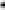 Lån kan tas opp enkeltvis eller som samlelån.Finansiering kan også skje gjennom finansiell leasing. Jfr. pkt 7.17.3. Tidspunkt for låneopptakLåneopptakene skal vurderes opp mot likviditetsbehov, vedtatt investeringsbudsjett, forventninger om fremtidig renteutvikling og generelle markedsforhold.7.4. Gjennomføring av låneopptakLåneopptak skal gjennomføres i henhold til lov om offentlige anskaffelser og tilhørende forskrifter.Låneopptak skal søkes gjennomført til markedets mest gunstige betingelser.7.5. Valg av rentebindingsperiode — bruk av sikringsinstrumenterStyring av låneporteføljen skal skje ved å optimalisere låneopptak og rentebindingsperiode i forhold til oppfatninger om fremtidig renteutvikling og innenfor et akseptabelt risikonivå gitt et overordnet ønske om forutsigbarhet og stabilitet i lånekostnader.Refinansieringsrisikoen skal reduseres ved å spre tidspunkt for renteregulering/forfall.Gjennomsnittlig gjenværende rentebinding (durasjon - vektet rentebindingstid) på samlet rentebærende gjeld skal til enhver tid være mellom 1 og 5 år.Minimum 1/3 av gjeldsporteføljen skal ha flytende rente, minimum 1/3 skal ha fast rente, mens 1/3 skal vurderes ut fra markedssituasjonen7. 6. Størrelse på enkelt-lån — spredning av låneopptakForvaltningen legges opp i henhold til følgende:Låneporteføljen skal bestå av færrest mulig lån, dog slik at refinansieringsrisikoen ved ordinære låneforfall begrenses.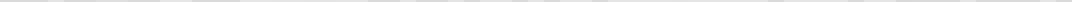 Under ellers like forhold vil det være formålstjenlig at kommunen fordeler låneopptakene på flere långivere.Et enkelt lån skal ikke utgjøre mer enn 25% av kommunens samlede gjeldsportefølje.7. 7. RapporteringRådmannen skal i forbindelse med rapportering per 30. april og per 31. august rapportere på status for gjeldsforvaltningen. I tillegg skal rådmannen i årsberetningen rapportere til kommunestyret med hensyn på utviklingen gjennom året og status ved utgangen av året.For gjeldsforvaltningen skal det i tillegg rapporteres om følgende:Opptak av nye lån (inkl. avtaler om finansiell leasing) så langt i året.Refinansiering av eldre lån så langt i året.Sammensetning av låneporteføljen fordelt på ulike typer passiva.Gjenværende løpetid for passiva og gjennomsnittlig rentebinding.Rådmannens kommentarer knyttet til endring i risikoeksponering, gjenværende rentebinding og rentebetingelser i forhold til kommunens økonomiske situasjon og situasjonen i lånemarkedet, samt forestående finansierings-/refinansieringsbehov.Rådmannens beskrivelse og vurdering av avvik mellom faktisk forvaltning og risikorammene i finansreglementet.Egne rentevilkår sammenlignet med markedsvilkår.8 Risikovurdering, kvalitetssikring, avvik8. 1. RisikovurderingRådmannen skal ved hver rapportering til kommunestyret gjøre følgende risikovurdering:Renterisikoen for plasseringer av ledig likviditet, og gjeldsporteføljen sett i sammenheng angitt i NOK ved en generell endring i rentekurven på 1%8. 2. KvalitetssikringFinansforskriftens  §7 legger opp til at en uavhengig instans med tilstrekkelig kompetanse om finans- og gjeldsforvaltning skal vurdere om finansreglementet legger opp til en forvaltning som er i samsvar med kommuneloven §14-1 tredje ledd og som fyller kravene i § 14-13 første ledd, første punktum og forskriftens §6. Vurderingen skal foreligge før finansreglementet vedtas av kommunestyret.Rådmann pålegges ansvar for at slike eksterne vurderinger innhentes.8. 3. AvvikVed konstatering av avvik mellom faktisk finansforvaltning og finansreglementets rammer, skal slikt avvik umiddelbart lukkes. Avviket slik det har fremstått og evt. økonomisk konsekvens av avviket skal rapporteres til kommunestyret ved neste ordinære finansrapportering sammen med forslag til rutineendringer som vil redusere sannsynlighetene for slikt avvik i fremtiden.9 Endring av finansreglementetAlle endringer av finansreglementet skal vedtas av kommunestyret. Før endringer av finansreglementet vedtas av kommunestyret, skal det gjennomføres en kvalitetssikring av reglementet som beskrevet i punkt 8.2.Unntatt fra dette er rene redaksjonelle endringer, som ikke har noen betydning for innholdet i finansreglementet. Rådmann får fullmakt til å foreta slike endringer.